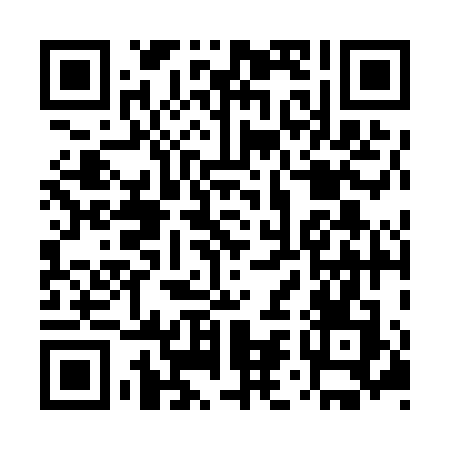 Ramadan times for Iligan, PhilippinesMon 11 Mar 2024 - Wed 10 Apr 2024High Latitude Method: NonePrayer Calculation Method: Muslim World LeagueAsar Calculation Method: ShafiPrayer times provided by https://www.salahtimes.comDateDayFajrSuhurSunriseDhuhrAsrIftarMaghribIsha11Mon4:424:425:5211:533:105:545:547:0012Tue4:424:425:5111:533:095:545:547:0013Wed4:414:415:5111:523:085:545:547:0014Thu4:414:415:5011:523:085:545:547:0015Fri4:404:405:5011:523:075:545:547:0016Sat4:404:405:4911:523:065:545:546:5917Sun4:394:395:4911:513:065:545:546:5918Mon4:394:395:4811:513:055:545:546:5919Tue4:384:385:4811:513:045:545:546:5920Wed4:384:385:4711:503:045:545:546:5921Thu4:374:375:4711:503:035:545:546:5922Fri4:374:375:4611:503:025:545:546:5923Sat4:364:365:4611:503:025:545:546:5924Sun4:364:365:4511:493:015:545:546:5925Mon4:354:355:4511:493:005:535:536:5926Tue4:354:355:4411:492:595:535:536:5927Wed4:344:345:4411:482:595:535:536:5928Thu4:334:335:4311:482:585:535:536:5929Fri4:334:335:4211:482:575:535:536:5930Sat4:324:325:4211:472:565:535:536:5931Sun4:324:325:4111:472:555:535:536:591Mon4:314:315:4111:472:545:535:536:592Tue4:314:315:4011:472:545:535:536:593Wed4:304:305:4011:462:535:535:536:594Thu4:294:295:3911:462:525:535:536:595Fri4:294:295:3911:462:515:535:536:596Sat4:284:285:3811:452:505:535:536:597Sun4:284:285:3811:452:495:535:536:598Mon4:274:275:3711:452:485:535:536:599Tue4:274:275:3711:452:475:525:526:5910Wed4:264:265:3611:442:465:525:526:59